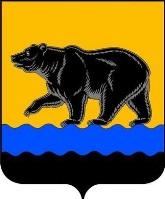 ДУМА  ГОРОДА  НЕФТЕЮГАНСКАР Е Ш Е Н И Е         Проект«О внесении изменений в Порядок формирования, управления и распоряжения жилищным фондом, находящимся в собственности города Нефтеюганска»Принято Думой города_______ 2018 годВ соответствии с Федеральным законом от 06.10.2003 № 131-ФЗ «Об общих принципах организации местного самоуправления в Российской Федерации», Жилищным кодексом Российской Федерации, руководствуясь Уставом города Нефтеюганска, в целях уточнения отдельных положений муниципального нормативного правового акта, заслушав решение комиссии по городскому хозяйству, Дума города решила:1.Внести в Порядок формирования, управления и распоряжения жилищным фондом, находящимся в собственности города Нефтеюганска, утвержденный решением Думы города от 01.03.2017 № 93-VI (с изменениями от 26.04.2017 №150-VI, от 29.06.2018 №425-VI), следующие изменения:1.1.Пункт 8.6. дополнить вторым абзацем следующего содержания: «Оплата по договору купле-продажи жилого помещения осуществляется единовременно или в рассрочку посредством ежемесячных выплат в равных долях, срок рассрочки оплаты приобретаемого жилого помещения определяются Жилищной комиссией сроком не более 10 лет. Право выбора порядка оплаты (единовременно или в рассрочку) приобретаемого жилого помещения принадлежит покупателю жилого помещения.1.2.Второй абзац пункта8.8. изложить в следующей редакции:«Передача жилого помещения и документов покупателю осуществляется после перечисления в бюджет города полной стоимости приобретаемого жилого помещения. При заключении договора купли-продажи жилого помещения, условиями которого предусмотрена оплата жилого помещения в рассрочку, переход права собственности на отчуждаемое жилое помещение осуществляется с одновременным обременением (ипотекой) такого права. Расходы по заключению и регистрации договора купли-продажи жилого помещения возлагаются на покупателя.»2.Опубликовать решение в газете «Здравствуйте, нефтеюганцы!» и разместить на официальном сайте органов местного самоуправления города Нефтеюганска в сети Интернет. 3.Решение вступает в силу после его официального опубликования.Глава города Нефтеюганска					        Председатель ДумыС.Ю.Дегтярев                                                                            города Нефтеюганска								        Н.Е.Цыбулько«___» __________ 2018 года№ _____- VI